iTEST智能测评云平台操作手册（学生）目录一、 环境检测	2二、 注册和登录	2三、 认证和完善个人信息	3四、 班级空间	51.	我的班级	52.	班级测试	6五、 学校考试	61.	当前学校考试	72.	学校考试记录	8六、 自主训练	81.	基础训练	82.	模考训练	93.	训练记录	94.	收藏夹	10七、 个人中心	111.	个人信息	112.	我的学习卡	123.	消息盒子	124.	账号密码	13八、 帮助中心	13环境检测在正式使用iTEST智能测评云平台之前，学生需要确保所使用的浏览器等符合我们系统的要求，否则可能会影响学生的使用体验。我们的系统推荐使用360极速浏览器、谷歌（Chrome）浏览器、火狐（Firefox）浏览器，学生若不清楚自己所使用的浏览器或相关配置是否符合要求，可以点击首页右下角的“环境检测”对浏览器、网速等情况进行检测。若检测后发现配置不符合推荐要求，系统会提醒学生前往“下载专区”进行下载。下载专区中包括了推荐的浏览器安装下载、音视频处理软件安装和使用说明下载、系统硬件配置说明，可以帮助学生更流畅高效地使用系统进行测试和训练。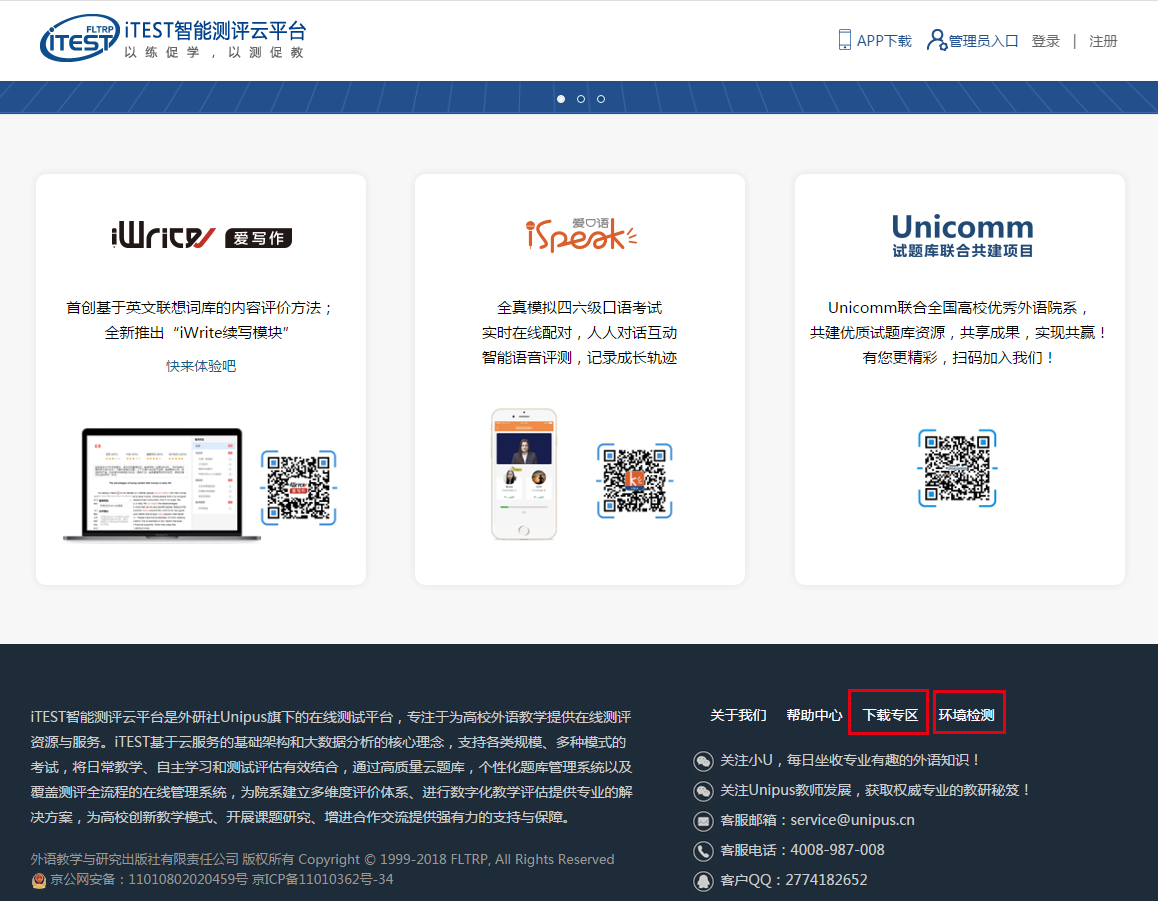 图1-1注册和登录为方便使用同一账号登录Unipus旗下各产品，iTEST智能测评云平台升级了账号系统，与Unipus账号打通。若学生已经有Unipus账号，可以直接登录iTEST。若学生还没有Unipus账号，可以点击首页点击右上角的“注册”进行注册。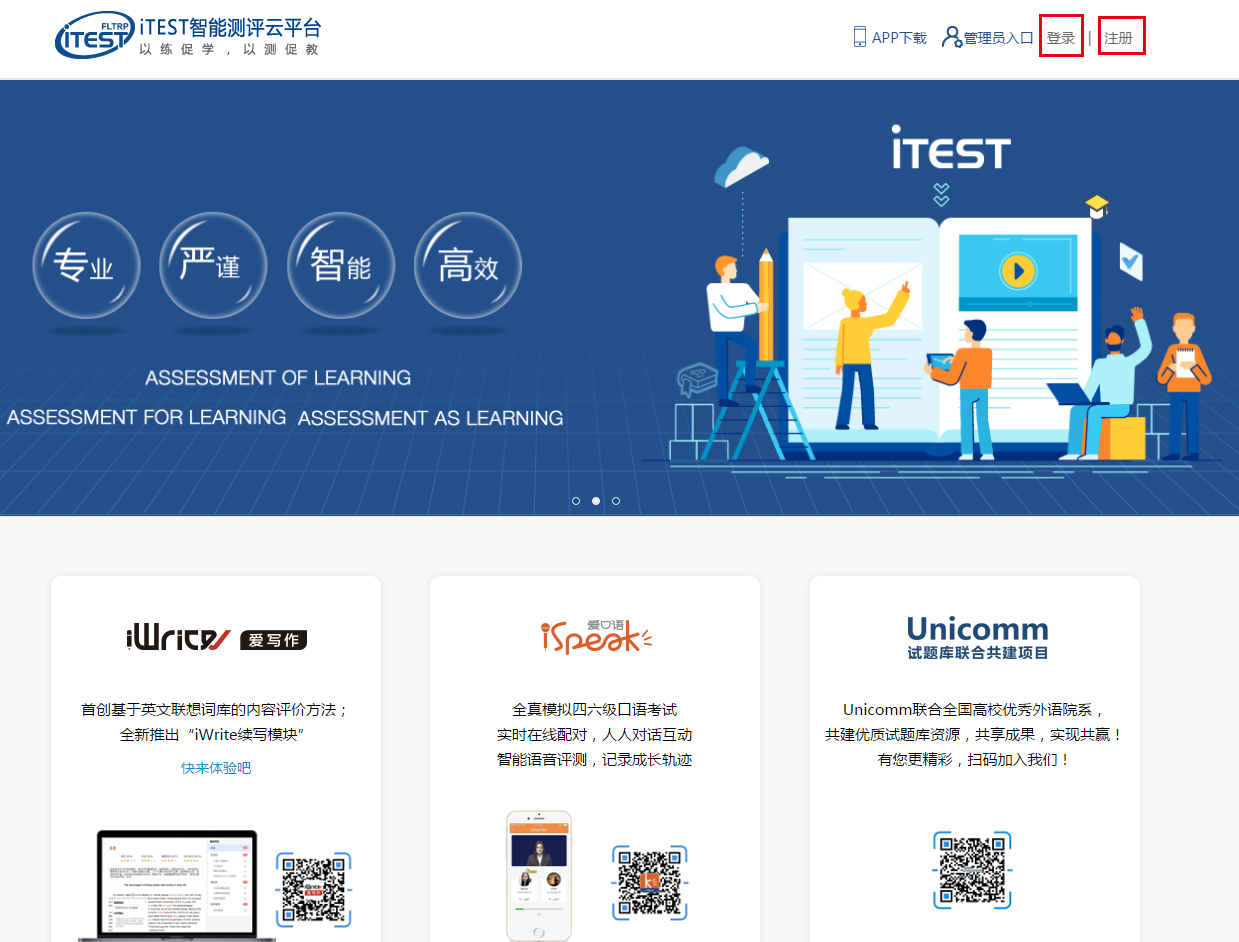 图2-1认证和完善个人信息为确认学生的信息，在首次登录后，学生将进入到认证页面。认证页面需要学生完成所属学校和个人身份的绑定和认证。学生需要先填写自己所在的学校，填写完成之后，点击“下一步”，进入账号认证界面。选择“学生”的身份后，输入iTEST账号及密码，iTEST账号及密码可以从任课老师或学校管理员处获取。账号认证后无法更改，请认真填写。认证完成后，再次登录时无需再次认证。学习卡用户在认证后，会弹出学习卡激活窗口，激活之后即可使用。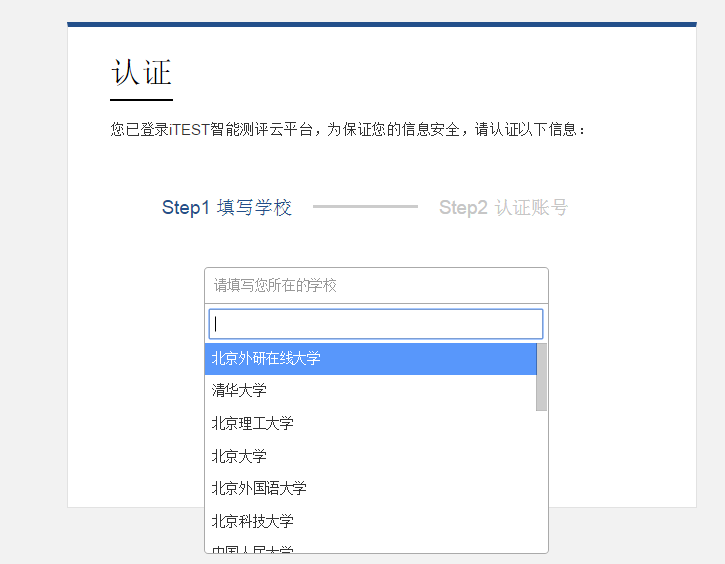 图3-1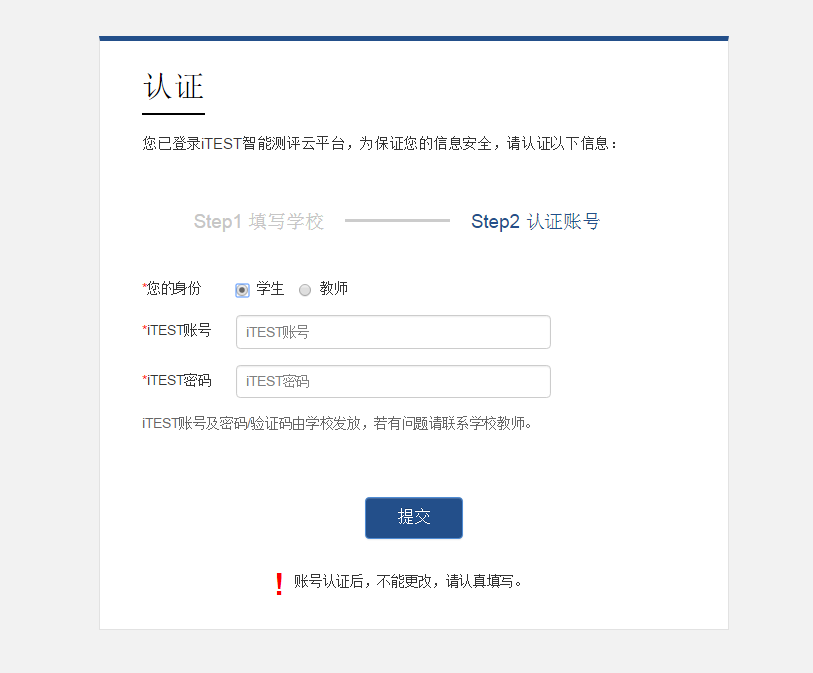 图3-2认证完成后，学生需要先完善个人信息。输入/补充学生基本信息，并选择校区和学院。如果已录入的信息有误，请联系管理员老师修改。个人基本信息填写后无法自行更改，请如实填写。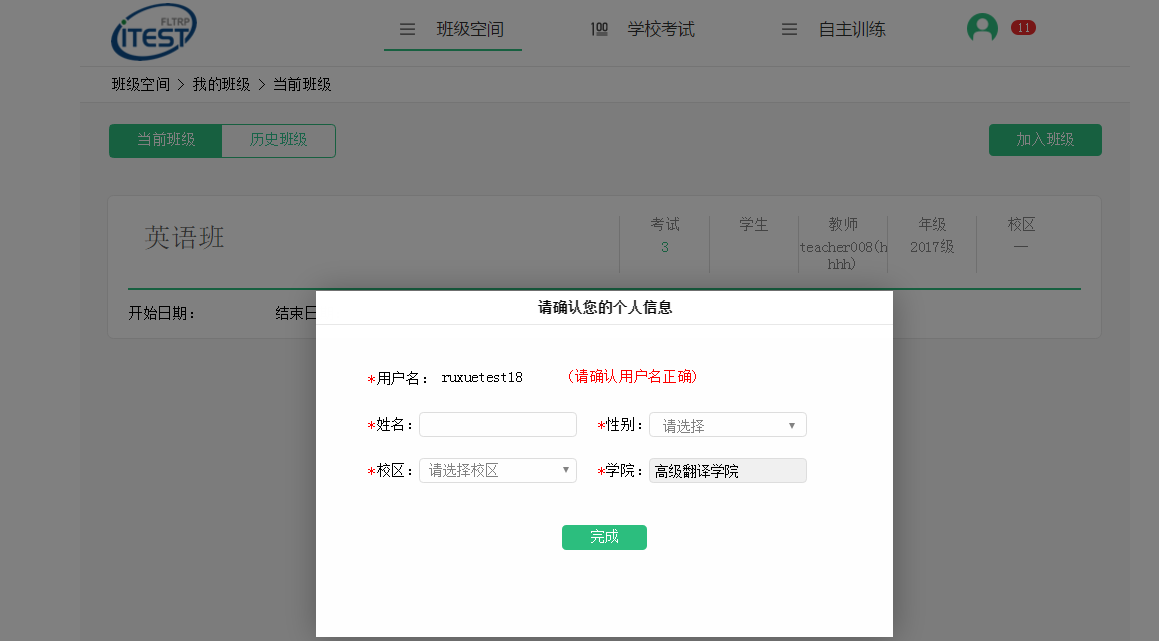 图3-3班级空间学生完善个人信息后进入班级空间。班级空间包含“我的班级”和“班级测试”两个模块。我的班级“我的班级”显示当前所在的班级和历史班级，点击可查看班级详情，包括班级有效时间、教师姓名、同班同学的个人信息和电子邮箱等信息。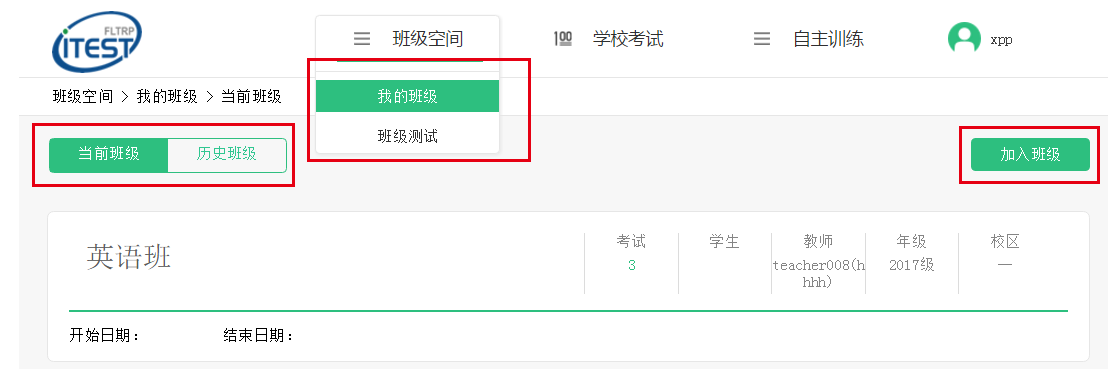 图4-1   学生在向教师询问班级授权码后，进入“加入班级”界面，根据六位的班级授权码对班级进行检索并加入。搜索到班级并确认无误后，点击“加入班级”，即可进入该班级。如果不慎加入了错误的班级，请联系管理员老师处理。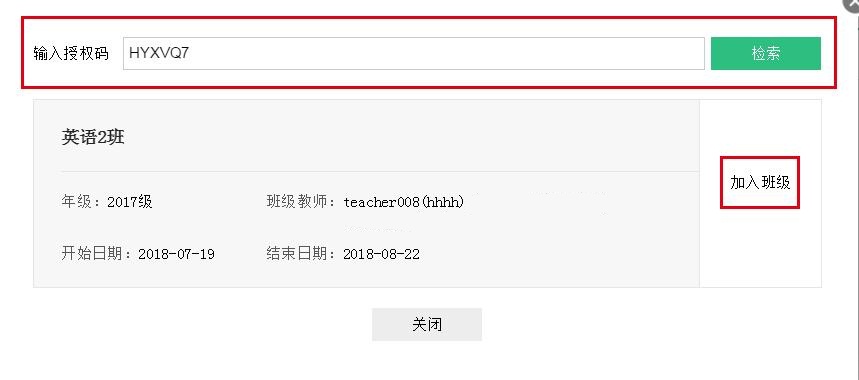 图4-2班级测试点击“班级测试”，进入班级测试页面，学生可查看“当前班级测试”列表与“历史班级测试”列表。在页面右上角，学生可以按答题情况和考试名称筛选、搜索测试。考试状态分为未开始、进行中、已结束三种。当考试状态为“进行中”时，“去考试”按钮点亮，点击进入考试。点击“查看答题”，可以查看自己的答题报告。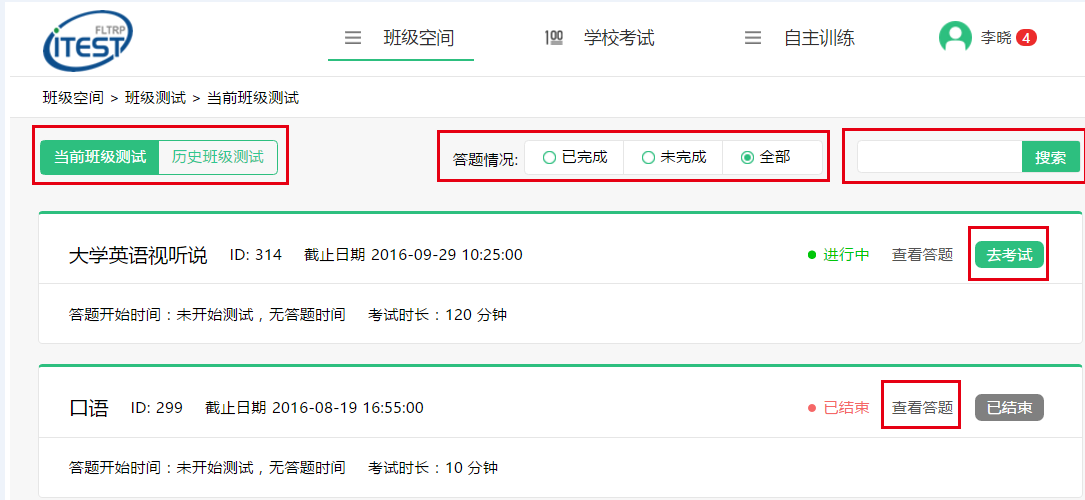 图4-3学校考试在“学校考试”模块，可以查看“当前学校考试”列表和“学校考试记录”。当学生存在未完成的学校考试时，登录系统后，自动跳转至“当前学校考试”页面。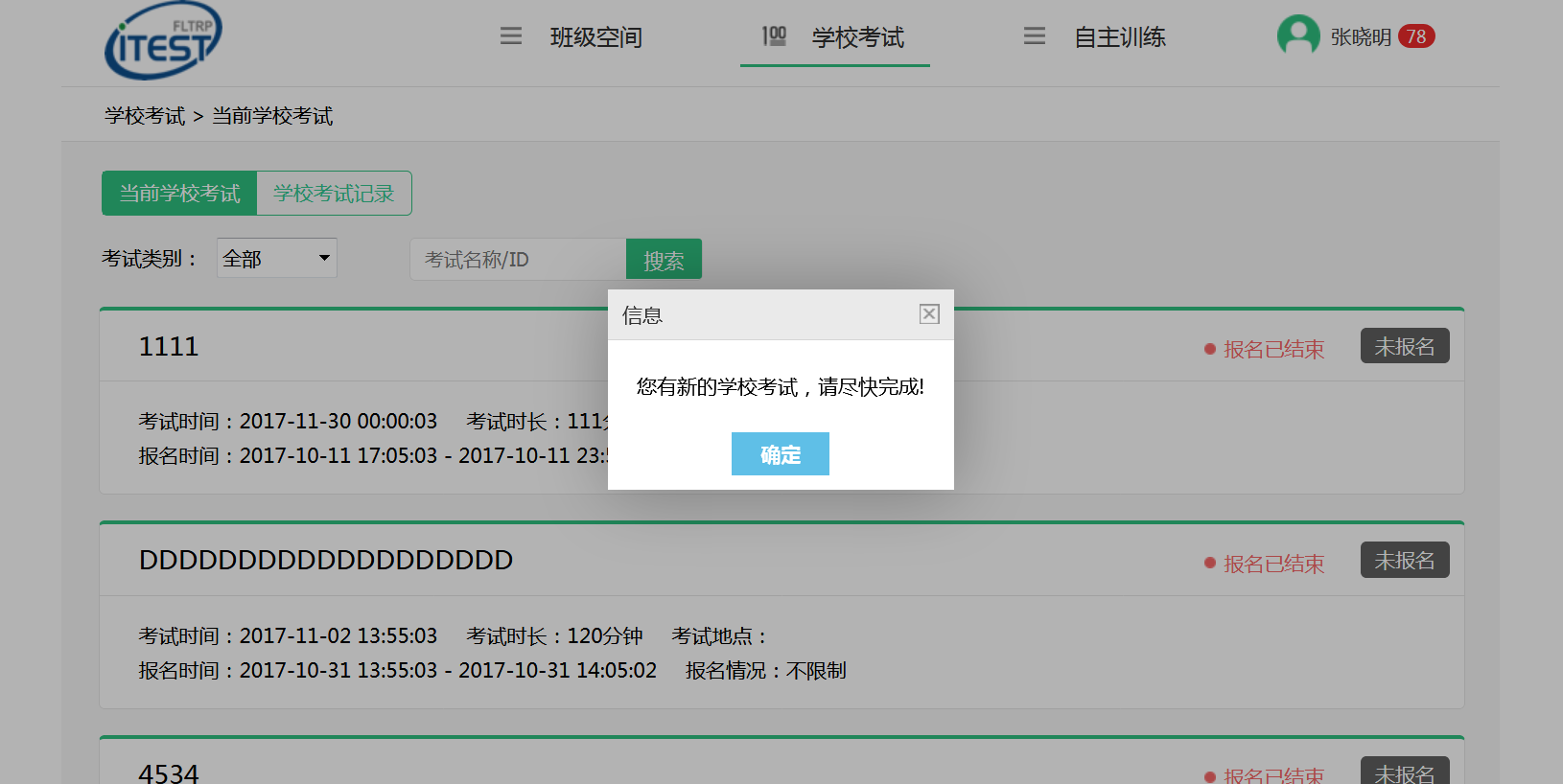 图5-1当前学校考试在“当前学校考试”页面，学生可以查看处于进行中还未结束的考试以及具体的考试科目、时间、时长和地点。学生可以筛选考试类别，查看教务安排类和预约报名类考试。对于教务安排类考试，考试时间到后学生即可点击“去考试”去参加考试。对于预约报名类考试，报名开始后，学生点击“去报名”按钮即可报名参加考试。若管理员设置该考试允许学生取消报名，在报名截止之前，还可以“取消报名”。 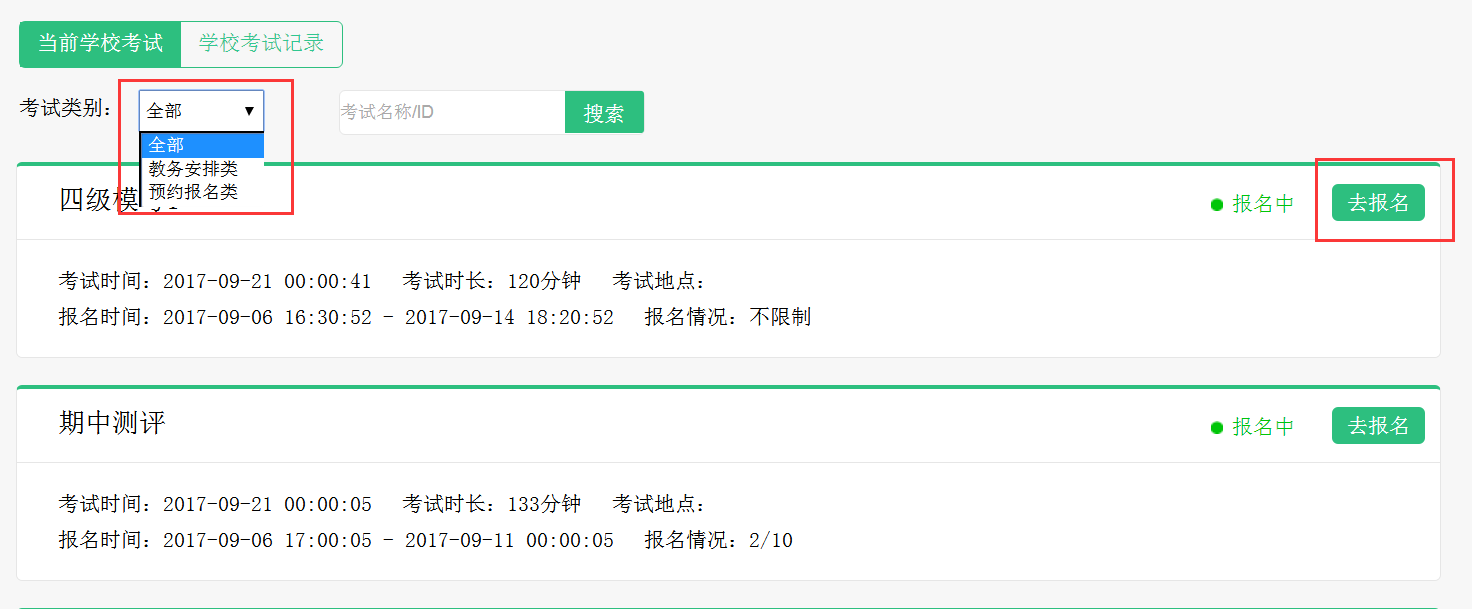 图5-2学校考试记录“学校考试记录”页面，展示学生过去参加过并成功交卷的学校考试名称、考试时间、考场、考试状态、分数、答卷详情，还包括学生未参加但已经结束的学校考试。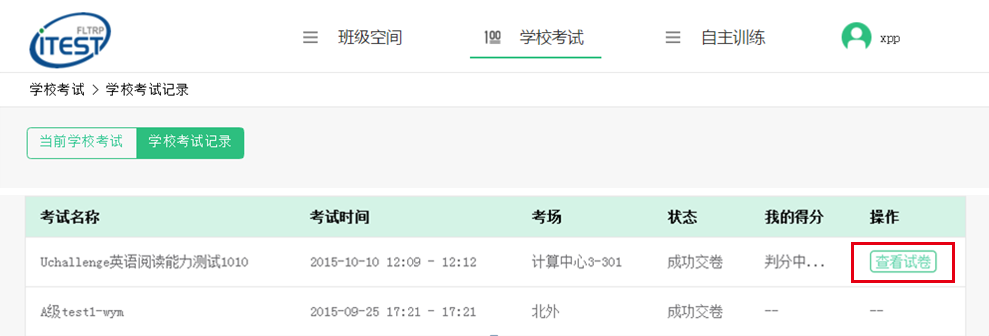 图5-3自主训练学生可点击相应按键进入自主训练，进行练习。自主训练功能分为“基础训练”、“模考训练”、“训练记录”以及“收藏夹”四个模块。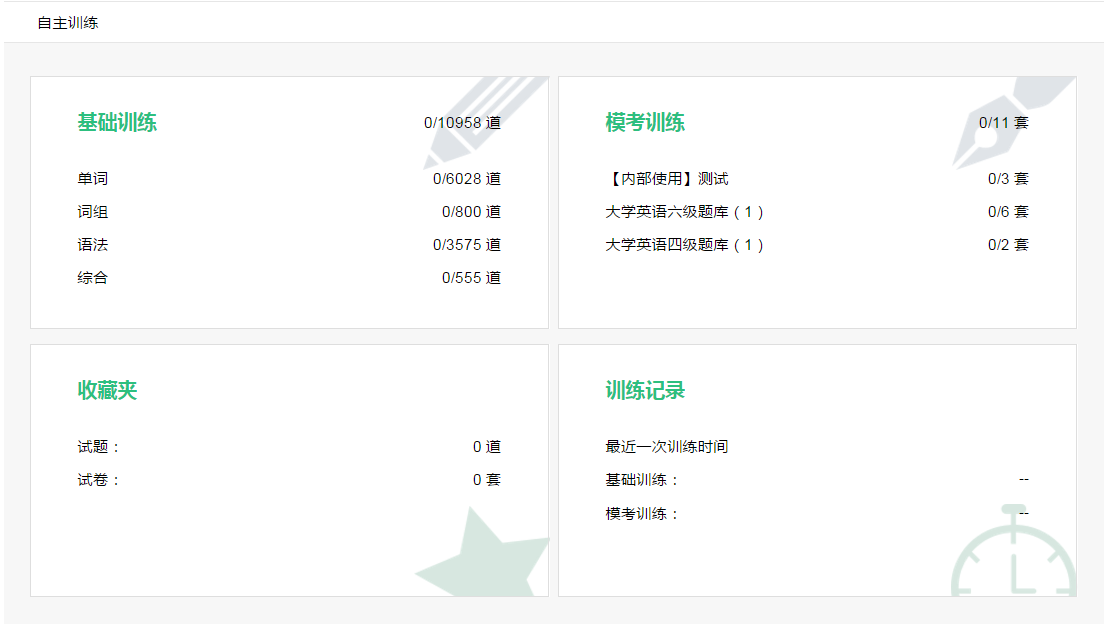 图6-1基础训练在“基础训练”中，学生可以有针对性地选择不同的题型进行训练，左侧选择题目类别，右侧选择题型，选择好后可进行答题，答错的题会自动添加至错题本以便复习回顾；在答题过程中也可以将题目添加至收藏夹。 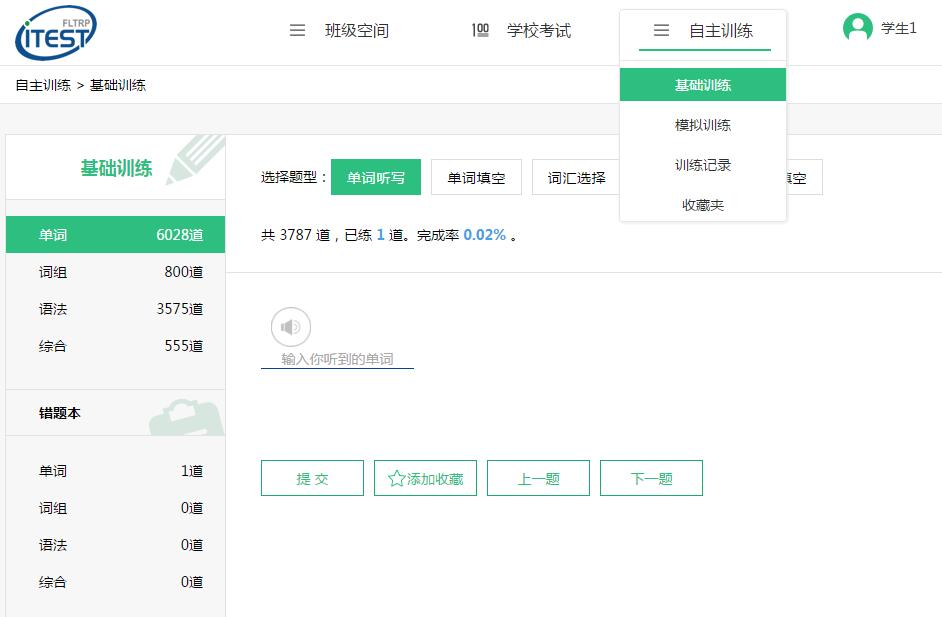 图6-2模考训练在“模考训练”中，学生可在左侧选择不同的试卷类别，然后在右侧选择相应的各套试卷进行模考和加入收藏夹，并且可以查看模考次数与最近一次分值。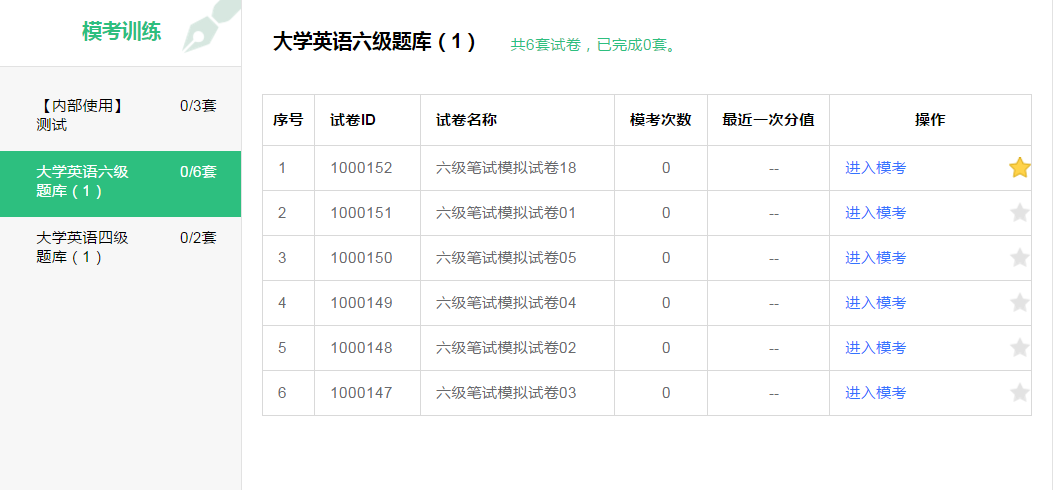 图6-3训练记录在“训练记录”中，学生可以查看“基础训练记录”与“模考训练记录”的统计数据，如试题总量、试卷总量、已练习量、得分率等，并且可以查看统计柱状图。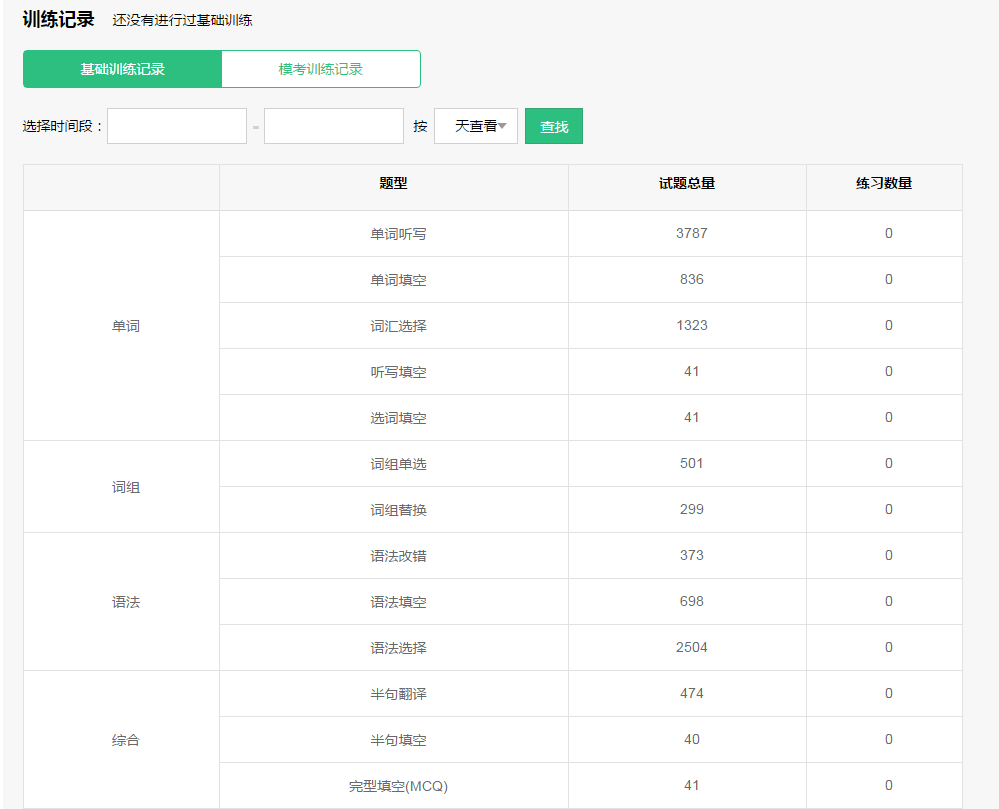 图6-4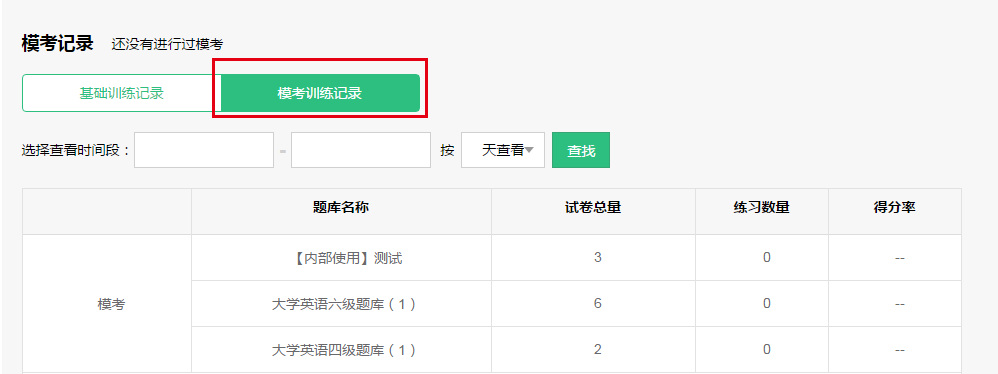 图6-5收藏夹在“收藏夹”中，学生可对“基础训练”中加入的题目和“模考训练”中加入的试卷进行回顾。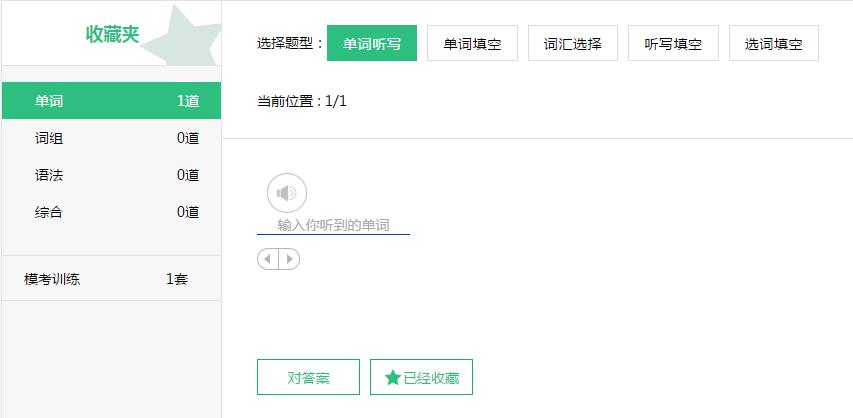 图6-6个人中心点击系统右上角头像处，可以查看“个人信息”和“消息盒子”，点击“个人消息”，可进入个人中心。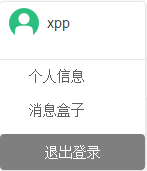 图7-1个人信息在“个人信息”页面可以看到学生的姓名、性别、所在校区、院系、年级和头像。这里学生只能修改头像，不能修改其他信息。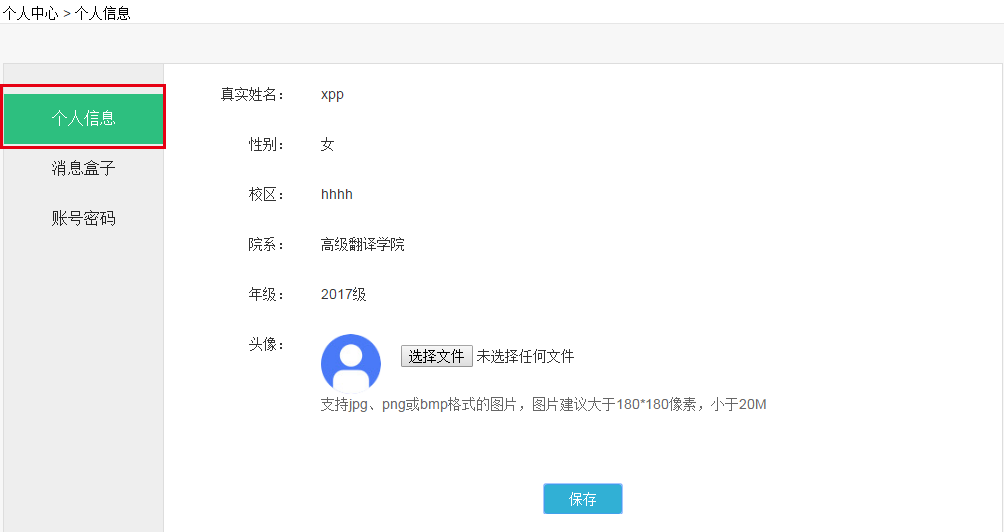 图7-2我的学习卡对于学习卡用户，在个人中心还可看到“我的学习卡”。在“我的学习卡”页面，学生可以查看学习卡信息，包括学习卡到期时间、已有学习卡的编码、激活和过期时间等。此外，还可以添加新的学习卡。若学生不是学习卡模式的用户，则个人中心处不显示“我的学习卡”。消息盒子在“消息盒子”页面，学生可查看接收的新消息和历史消息，所有消息按照消息的发布时间倒序排列，点击消息后跳到相应的考试列表。新消息后面带有红字NEW，看过即为历史消息，不再显示NEW。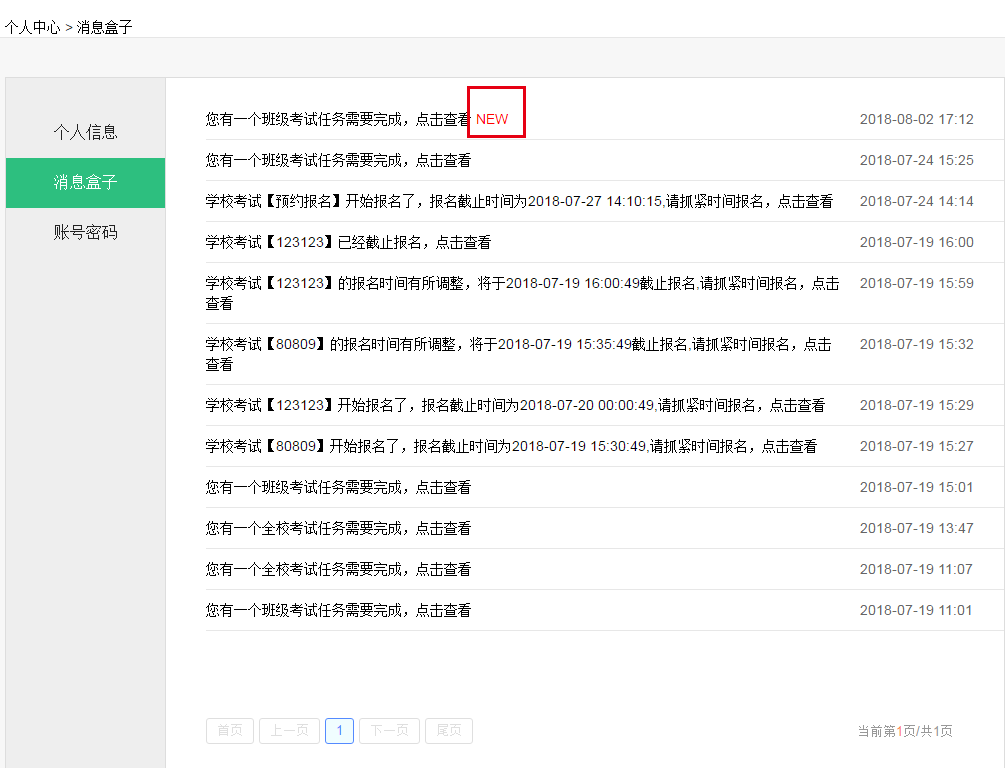 图7-3账号密码在“账户密码”界面，学生可以修改手机号、绑定邮箱和修改密码。账号或密码更改之后，学生需要使用新的账号或密码进行登录。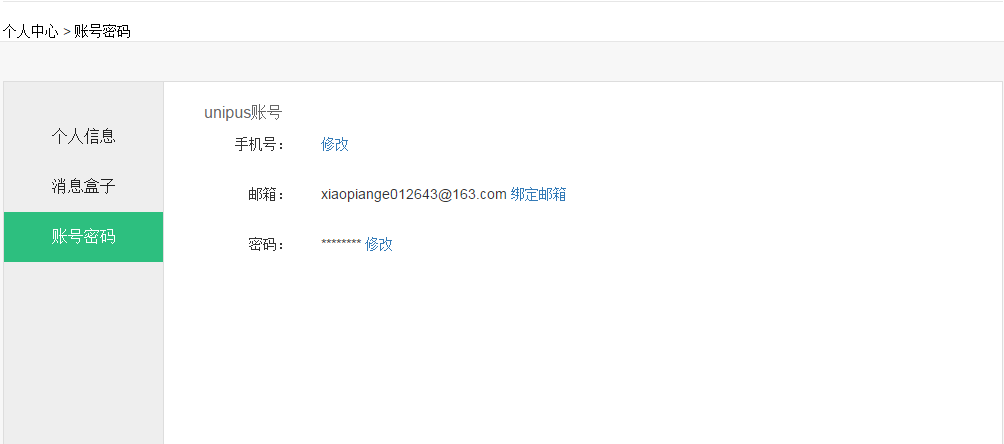 图7-4帮助中心学生在使用过程中若有其他任何问题，可以去首页的“帮助中心”查找相关解决方案。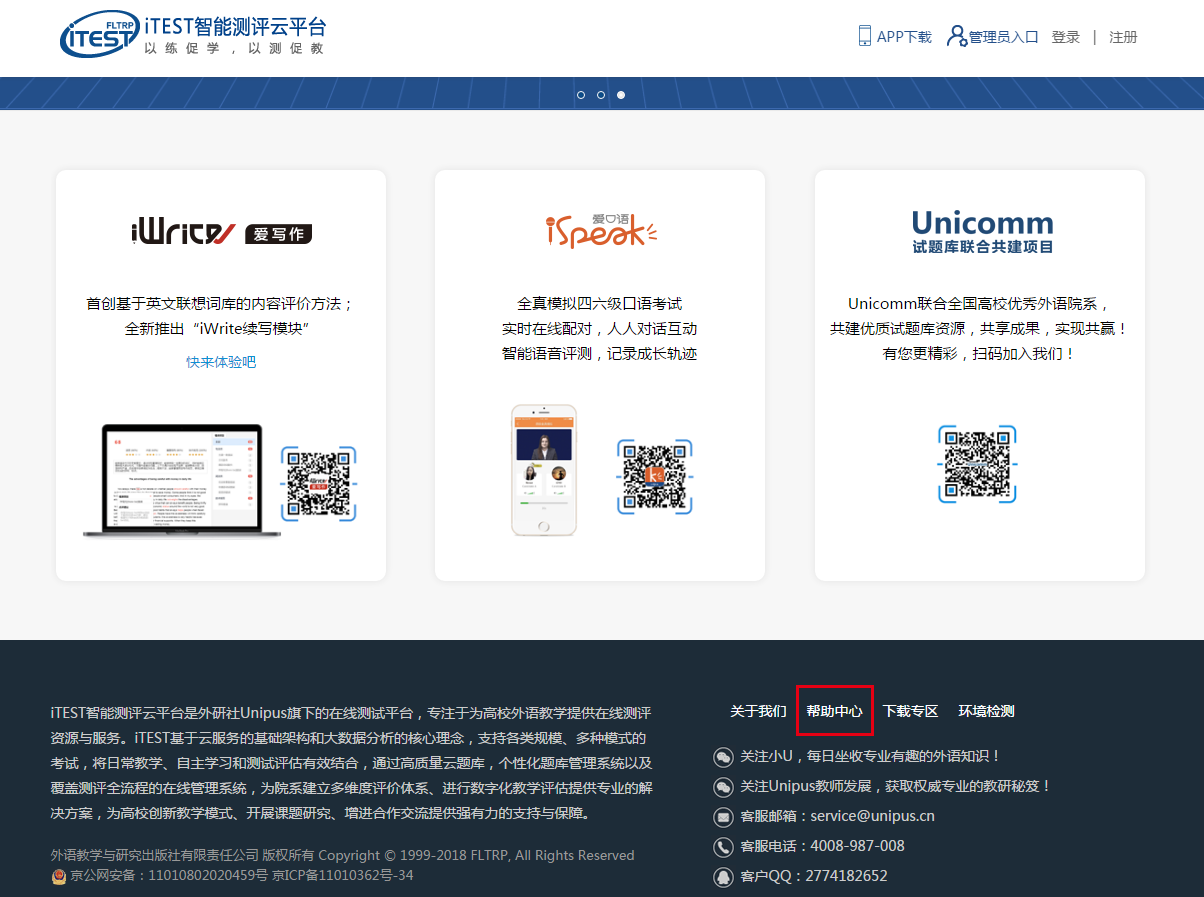 图8-1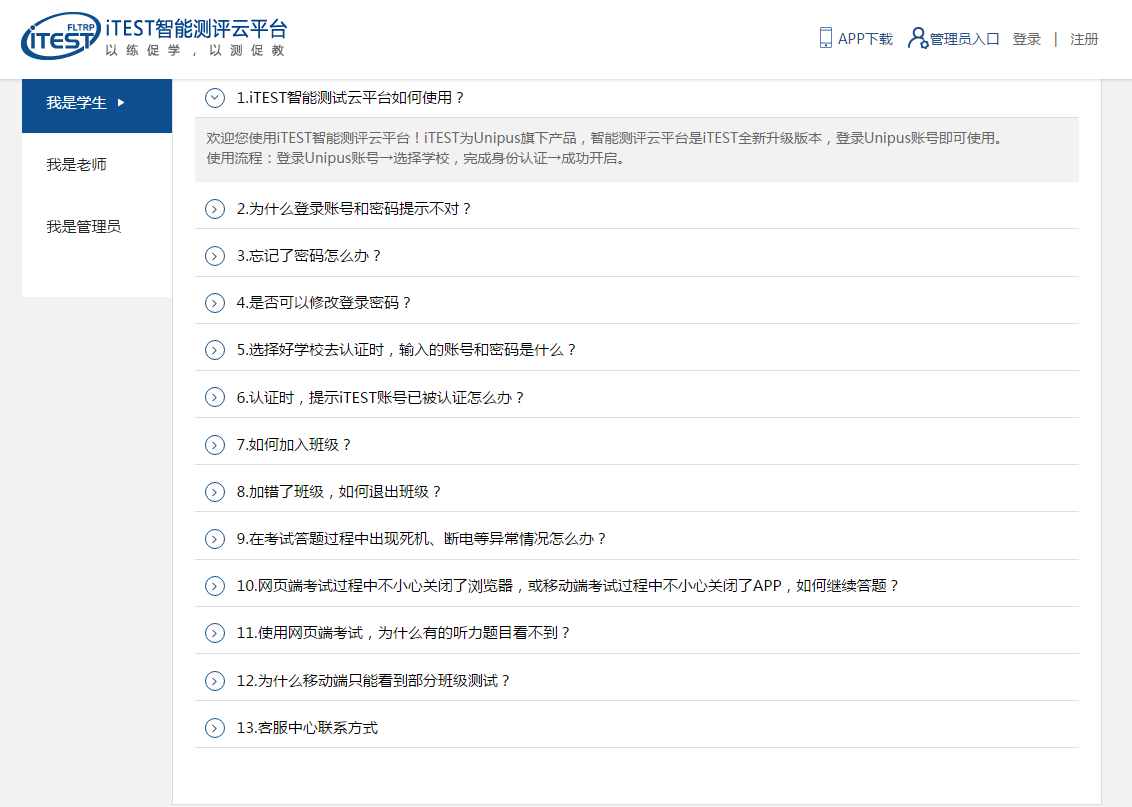 图8-2